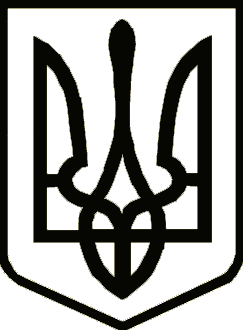 УкраїнаНОВГОРОД-СІВЕРСЬКА РАЙОННА РАДА ЧЕРНІГІВСЬКОЇ ОБЛАСТІРІШЕННЯ(тридцять восьма (позачергова) сесія сьомого скликання)12 жовтня 2020 року                                                                                № 624м. Новгород-СіверськийПро надання дозволу на початок процедури з придбання житлаЗ метою забезпечення житлом медичних працівників з вищою медичною освітою закладу охорони здоров’я Новгород-Сіверського району, керуючись пунктом 20 частини першої статті 43, статтею 60 Закону України «Про місцеве самоврядування в Україні», районна рада вирішила:1. Надати дозвіл Комунальному некомерційному підприємству «Новгород-Сіверська центральна районна лікарня імені І. В. Буяльського» Новгород-Сіверської районної ради Чернігівської області на початок процедури з придбання житла (2 будинків чи квартир) за рахунок коштів районному бюджету та інших незаборонених законодавством джерел в сумі до 1100000 (одного мільйона сто тисяч) гривень.2. Контроль за виконанням рішення покласти на постійну комісію районної ради з питань бюджету та управління об’єктами комунальної власності району.Голова районної ради                                                             В. М. КауфманПогоджено:В.о. начальника фінансового відділуНовгород-Сіверської районної державної адміністрації  Чернігівської області 							Раїса КовзаленкоНачальник відділу з питань правової роботи,запобігання та виявлення корупції, цифрового розвитку Новгород-Сіверської районної державної адміністрації      Чернігівської області							Юрій Білий                                         Начальник відділу з юридичних питаньта комунальної власності виконавчого апаратуНовгород-Сіверської районної ради    Чернігівської області							Тамара Щепочкіна